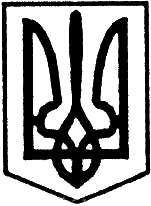  Великотроянівський ліцей Благовіщенської міської ради 		НАКАЗВід 02.09.2022 року                                                                                   № 56Про організацію роботи щодо запобігання булінгу у 2022/2023 н. р. На виконання наказу Міністерства освіти і науки України від 28.12.2019 року  №1646 «Деякі питання реагування на випадки булінгу (цькування) та застосування заходів виховного впливу в закладах освіти», зареєстрованого  в Міністерстві  юстиції   України   від   03.02.2020  року за №111/34394,  наказу Міністерства освіти і науки від 26.02.2020 року  № 293 «Про затвердження плану заходів, спрямованих на запобігання та протидію булінгу (цькуванню) в закладах освіти», листа Міністерства освіти і науки від 20.03.2020 року  №6/480-20 «Про план заходів, спрямованих на запобігання та протидію булінгу (цькуванню)  в закладах освіти», з метою створення безпечного освітнього середовища в закладах освіти, вільного від насильства та булінгу (цькування)НАКАЗУЮ:Розробити та затвердити комплексний План-заходів щодо створення у 2022/2023 навчальному році безпечного освітнього середовища, формування в дітей та учнівської молоді ціннісних життєвих навичок (Додаток 1).Створити комісію з профілактики булінгу в закладі освіти в такому складі:Голова комісії – Лисюк Н. О., заступник директора з навчально-виховної роботи;Заступник голови – Константинова Т.В., педагог-організатор;Члени комісії:    Буднік Н. П., член батьківського комітету школи;Окіпняк К. В., вчитель початкових класів;Коломієць Л. І., вчитель української мови та літератури. Заступнику директора з навчально-виховної роботи Лисюк Н. О.:Ознайомити педагогічних працівників з комплексним Планом-заходів щодо створення у 2022/2023 навчальному році безпечного освітнього середовища, формування в дітей та учнівської молоді ціннісних життєвих навичок Великотроянівської ліцею.Проводити просвітницьку роботу спільно з іншими службами з питань безпечного середовища серед учнів та підлітків.Постійно контролювати поведінку дітей, взаємовідносини між дітьми протягом 2022/2023 навчального року.Своєчасно виявляти батьків або осіб, що їх замінюють, які ухиляються від виконання передбачених законодавством обов’язків щодо створення належних умов для життя, навчання та виховання учнів.                                                                                               Протягом 2022/2023 н. р. Взяти під особистий контроль виконання Плану-заходів щодо створення у 2022/2023 навчальному році безпечного освітнього середовища, формування в дітей та учнівської молоді ціннісних життєвих навичок.                                                                                                                        Постійно3.7. Розробити індивідуальні програми психолого-педагогічного супроводу учнів «групи ризику».                                                                                                                                                                            За потребою4.  Педагогічним працівникам:4.1. Забезпечити виконання Плану-заходів щодо створення у 2022/2023 навчальному році безпечного освітнього середовища, формування у дітей та учнівської молоді ціннісних життєвих навичок в школі.4.2. Формувати в учасників освітнього процесу толерантне ставлення один до одного.                                                                                            Протягом 2022/2023 н.р.4.3.  Уникати проявів жорстокого ставлення до учнів, приниження їхньої честі, гідності та інших форм насильства (фізичного або психічного)                                                                                              Протягом 2022/2023 н.р.4.4.  Терміново інформувати адміністрацію закладу про будь-які випадки неправомірного поводження працівників або учнів до інших учнів.                                                                                            Протягом 2022/2023 н.р.4.5. Використовувати різноманітні методи роботи для профілактики булінгу.                                                                                              Протягом 2022/2023 н.р.  5. Класним керівникам:5.1. Забезпечити щоденний контроль за станом кожної дитини з метою попередження проявів насильства або негативних явищ.                                                                                                                 Постійно5.2.   Створювати позитивну атмосферу в учнівському колективі.                                                                                            Протягом 2022/2023 н.р.5.3. Терміново повідомляти адміністрацію закладу щодо порушень правил безпечного освітнього простору.                                                                                           Протягом 2022/2023 н.р. 5.4.  Забезпечити проведення роз’яснювальної роботи серед учнів та батьків щодо безпечного освітнього середовища через різноманітні форми роботи.                                                                                            Протягом 2022/2023 н.р. 5.5. Проводити діагностику психологічного клімату класу і виявляти дітей, які зазнали прояви булінгу зі сторони своїх однокласників.                                                                                           Протягом 2022/2023 н.р.5.6. Формувати безпечний освітній простір шляхом створення позитивного мікроклімату класу, оволодіння учнями навичок безпечної поведінки та толерантної міжособистісної взаємодії.5.7. При плануванні виховної роботи на 2022/2023 навчальний рік передбачити дієві заходи і форми роботи з профілактики дитячих правопорушень та безоглядності.5.8. Посилити індивідуальну роботу з учнями, схильними до правопорушень та їх батьками.5.9. Проводити години спілкування «Мобінг», «Булінг».5.10. Розробити спільно з учнями правила поведінки у класі і слідкувати за їх дотриманням.5.11. Здійснювати психолого-педагогічний контроль за індивідуальними та сімейними факторами, які формують у дітей схильність до агресивної поведінки та жорстокості; своєчасне виявлення учнів, схильних до агресивної поведінки.5.12. Проводити спостереження за міжособистісною поведінкою учнів, проводити опитування усіх учасників освітнього процесу.5.13. Формувати безпечний освітній простір шляхом створення позитивного мікроклімату, оволодіння учнями навичок безпечної поведінки та толерантної міжособистісної взаємодії.6.  Завідуючій бібліотекою Савраненко Л. П. створити в бібліотеці ліцею постійно діючі тематичні виставки з питань безпечного освітнього середовища.Контроль за виконанням наказу залишаю за собою.                              Директор                                       Волощук О. В. З наказом ознайомлені: 